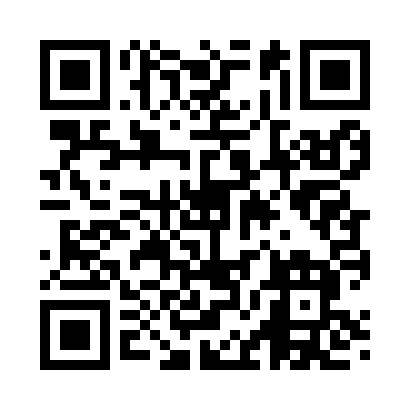 Prayer times for Brooklin, Maine, USAMon 1 Jul 2024 - Wed 31 Jul 2024High Latitude Method: Angle Based RulePrayer Calculation Method: Islamic Society of North AmericaAsar Calculation Method: ShafiPrayer times provided by https://www.salahtimes.comDateDayFajrSunriseDhuhrAsrMaghribIsha1Mon3:034:5512:384:468:2210:132Tue3:044:5512:384:468:2210:133Wed3:054:5612:394:468:2110:124Thu3:064:5612:394:468:2110:125Fri3:074:5712:394:468:2110:116Sat3:084:5812:394:468:2010:107Sun3:094:5912:394:468:2010:108Mon3:104:5912:394:468:1910:099Tue3:115:0012:404:468:1910:0810Wed3:125:0112:404:468:1810:0711Thu3:135:0212:404:468:1810:0612Fri3:155:0212:404:468:1710:0513Sat3:165:0312:404:468:1710:0414Sun3:175:0412:404:458:1610:0215Mon3:195:0512:404:458:1510:0116Tue3:205:0612:404:458:1510:0017Wed3:225:0712:414:458:149:5918Thu3:235:0812:414:458:139:5719Fri3:255:0912:414:458:129:5620Sat3:265:1012:414:448:119:5521Sun3:285:1112:414:448:109:5322Mon3:295:1212:414:448:099:5223Tue3:315:1312:414:448:089:5024Wed3:325:1412:414:438:079:4925Thu3:345:1512:414:438:069:4726Fri3:355:1612:414:438:059:4527Sat3:375:1712:414:428:049:4428Sun3:395:1812:414:428:039:4229Mon3:405:1912:414:418:029:4030Tue3:425:2012:414:418:019:3931Wed3:435:2112:414:417:599:37